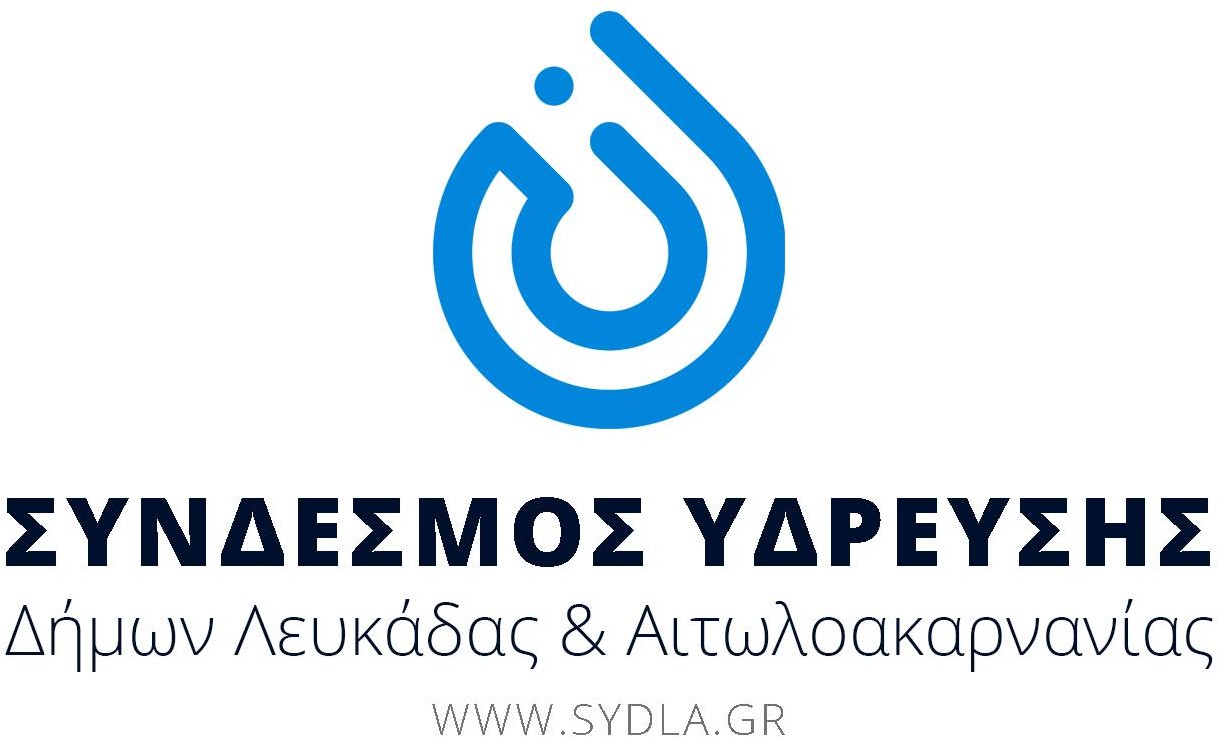 Παρασκευή 3/2/2023ΑΝΑΚΟΙΝΩΣΗΛόγω επιτάχυνσης του έργου σύνδεσης της πόλης της Λευκάδας με τον οδικό άξονα "ΑΚΤΙΟ - ΔΥΤΙΚΟΣ ΑΞΟΝΑΣ", το οποίο περιλαμβάνει και αλλαγή αγωγού του συνδέσμου ύδρευσης, θα πραγματοποιηθεί πολύωρη διακοπή την Δευτέρα, 6 Φεβρουαρίου 2023. Η διακοπή θα αρχίσει στις 8πμ., και η πλήρης αποκατάσταση της υδροδότησης εκτιμάται εντός του 24ώρου από το τέλος των εργασιώνΓια τον λόγω αυτό, δεν ισχύει η προηγούμενη ανακοίνωση του Συνδέσμου για την διακοπή της Τρίτης 7/2/23, και μεταφέρονται οι εργασίες για την αναβάθμιση του αντλιοστασίου του Ακτίου για την ίδια ημέρα (6/2/23).Θα επηρεαστούν  οι περιοχές του Αγ. Νικολάου, Πλαγιά, Περατιά, πόλη Λευκάδας , Τσουκαλάδες, Απόλπαινα, Σφακιώτες, και ο άξονας από Λυγιά έως και Πόρο.Ο πρόεδρος του Συνδέσμου,ΙΩΑΝΝΗΣ ΛΙΒΙΤΣΑΝΟΣ